«УТВЕРЖДАЮ»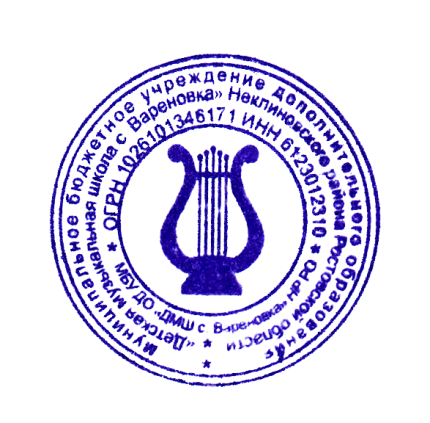 Директор МБУ ДО «ДМШ с. Вареновка» НР РО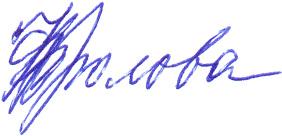 ___________________ /Ю.В. Фролова/Приказ № 13/2 от «_28__»_августа_____2020 гПлан антикоррупционной деятельности
МБУ ДО «ДМШ с. Вареновка» НР РО№п/пМероприятиеСрок исполненияОтветственныеРазмещение на сайте МБУ ДО «ДМШ с. Вареновка» НР РО локальных нормативных актов по антикоррупционной деятельности;До    01.10.2020ДиректорВведение процедуры информирования работниками работодателя о случаях склонения их к совершению коррупционных нарушений и порядка рассмотрения таких сообщений, включая создание доступных каналов передачи обозначенной информации (механизмов "обратной связи", телефона доверия и т. п.) ПостоянноИнспектор по кадрам,ДиректорВведение процедуры информирования работодателя о ставшей известной работнику информации о случаях совершения коррупционных правонарушений другими работниками, контрагентами организации или иными лицами по «телефону доверия» ПостоянноДиректорВведение процедуры информирования работниками работодателя о возникновении конфликта интересов и порядка урегулирования выявленного конфликта интересовПостоянноИнспектор по кадрамДиректорЕжегодное ознакомление работников с нормативными документами, регламентирующими вопросы предупреждения и противодействия коррупции в организации ПостоянноИнспектор по кадрамДиректорПроведение обучающих мероприятий по вопросам профилактики и противодействия коррупции До    01.10.2020(а так же при поступлении нового сотрудника на работу в Учреждение)Инспектор по кадрамДиректорПроведение экспертизы локальных актов МБУ ДО «ДМШ с. Вареновка» НР РО в целях выявления в них положений, способствующих проявлению коррупции;До    01.10.2020Инспектор по кадрамДиректорОрганизация индивидуального консультирования работников по вопросам применения (соблюдения) антикоррупционных стандартов и процедурПо мере поступления обращенияИнспектор по кадрамДиректорНа основании рекомендации правового управления при Губернаторе Ростовской области включать в договоры, связанные с хозяйственной деятельностью МБУ ДО «ДМШ с. Вареновка» НР РО стандартную антикоррупционную оговорку: «1. Стороны Договора обязуются принимать меры по предупреждению коррупции, указанные в статье 133 Федерального закона от 25.12.2008 № 273-ФЗ «О противодействии коррупции». 2. При исполнении своих обязательств по настоящему Договору Стороны не выплачивают, не предлагают выплатить и не разрешают выплату каких-либо денежных средств или ценностей работникам Сторон для оказания влияния на действия или решения этих лиц в целях получения каких-либо неправомерных преимуществ или достижения иных неправомерных целей. 3. При исполнении своих обязательств по настоящему Договору Стороны не осуществляют действия, квалифицируемые как коррупция в соответствии с пунктом 1 статьи 1 Федерального закона от 25.12.2008 № 273-ФЗ «О противодействии коррупции».»Постоянно при заключении Договоров связанных с хозяйственной деятельностьюДиректор, Главный бухгалтерОсуществление контроля за реализацией Плана ПостоянноДиректор